 1- заседание  5-созыва      КАРАР                                                                        		     РЕШЕНИЕ   30 сентябрь 2020 й.                              № 4            	            30 сентября 2020годаО повестке дня первого заседания Совета сельского поселения Усть-Табасский сельсовет муниципального района Аскинский районРеспублики БашкортостанВ соответствии с Федеральным законом «Об общих принципах организации местного самоуправления в Российской Федерации», Уставом сельского поселения Усть-Табасский сельсовет муниципального района Аскинский  район Республики Башкортостан и Регламентом Совета сельского поселения Усть-Табасский сельсовет муниципального района Аскинский  район  Республики Башкортостан, Совет сельского поселения Усть-Табасский сельсовет муниципального района Аскинский район  Республики Башкортостан р е ш и л:включить в повестку дня первого заседания Совета   сельского поселения Усть-Табасский  сельсовет муниципального района Аскинский  район  Республики Башкортостан следующие вопросы:Об избрании главы сельского поселения Усть-Табасский сельсовет муниципального района Аскинский район Республики Башкортостан Вносит инициативная группа депутатов.    2) Об избрании заместителя председателя Совета сельского поселения Усть-Табасский  сельсовет муниципального района Аскинский район Республики Башкортостан. Вносит инициативная группа депутатов.        3) О формировании постоянных комиссий Совета сельского поселения Усть-Табасский сельсовет муниципального района Аскинский  район Республики Башкортостан Вносит инициативная группа депутатов.         4) Об избрании составов постоянных комиссий Совета сельского поселения Усть-Табасский сельсовет муниципального района Аскинский  район Республики Башкортостан          Вносит инициативная группа депутатов.           5) Об избрании состава Комиссии по соблюдению Регламента Совета, статусу и этике депутата Совета сельского поселения Усть-Табасский сельсовет муниципального района Аскинский район Республики Башкортостан Вносит инициативная группа депутатов.         6) Об утверждении решений постоянных комиссий Совета об избрании председателей постоянных комиссий Совета сельского поселения Усть-Табасский сельсовет муниципального района Аскинский район Республики Башкортостан Вносят постоянные комиссии Совета.             7) Об утверждении решения Комиссии по соблюдению Регламента  Совета, статусу и этике депутата Совета сельского поселения Усть-Табасский сельсовет муниципального района Аскинский  район Республики Башкортостан об избрании председателяВносит Комиссия Совета по соблюдению Регламента Совета, статуса и этики депутата.           8) Об утверждении Регламента Совета сельского поселения Усть-Табасский сельсовет муниципального района Аскинский  район Республики БашкортостанВносит Комиссия Совета по соблюдению Регламента Совета, статуса и этики депутата.Председательствующий на заседанииСовета сельского поселения Усть-Табасский сельсоветмуниципального района Аскинский районРеспублики Башкортостан Л.Р.ЗихинаБАШҠОРТОСТАН РЕСПУБЛИКАҺЫАСҠЫН  РАЙОНЫМУНИЦИПАЛЬ РАЙОНЫНЫҢТАБАҪКЫ−ТАМАҠАУЫЛ СОВЕТЫАУЫЛ  БИЛӘМӘҺЕ СОВЕТЫ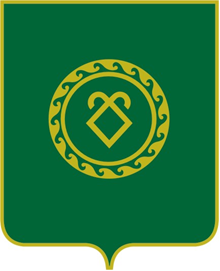 СОВЕТСЕЛЬСКОГО ПОСЕЛЕНИЯУСТЬ-ТАБАССКИЙ СЕЛЬСОВЕТМУНИЦИПАЛЬНОГО РАЙОНААСКИНСКИЙ РАЙОНРЕСПУБЛИКИ  БАШКОРТОСТАН